1ER MEETING DEPARTEMENTAL 1er TROPHEE JEUNES 21 OCTOBRE 2018Pass compétition début après-midi Lieu :  YSSINGEAUXCompétition qualificative Conditions d’accès et CatégoriesPass compet obligatoire pour 2009 et après.Meeting départemental : Toutes Catégories.Trophée Jeunes : Jeunes 1, 2 et 3Récompenses SANSLicencié FFN : statut oblitéréForfaits autorisés : jusqu’à ½ heure avant le début des épreuvesEngagements : 3 courses MAXIMUM par réunions (règlement Fédéral).          Avant le jeudi 18 OCTOBRE sur ExtranatVeuillez respecter le nombre d’engagements autorisé. ProgrammeCHAMPIONNATS DEPARTEMENTAUX INTERCLUBS 11 NOVEMBRE 2018Lieu : LE PUY EN VELAYCompétition AnimationConditions d’accès et CatégoriesToutes Catégories. Pass compet obligatoire pour 2009 et après.Récompenses : 1 COUPE AUX 3 1ères EQUIPES DAMES ET MESSIEURSLicencié FFN : statut oblitéréForfaits autorisés : jusqu’à ½ heure avant le début des épreuvesEngagements : règlement Fédéral page 84           Avant le Jeudi 8 NOVEMBRE minuit  sur ExtranatProgrammeCHAMPIONNATS DEPARTEMENTAUX HIVER 25 NOVEMBRE 2018Pass compétition début après-midi Lieu :  BRIOUDECompétition qualificative Conditions d’accès et Catégories Toutes Catégories. Pass compet obligatoire pour 2009 et après.Récompenses : Médailles aux 3 premiers de chaque épreuve par catégories : avenir, jeune, junior-séniorLicencié FFN : statut oblitéréForfaits autorisés : jusqu’à ½ heure avant le début des épreuvesEngagements : 3 courses MAXIMUM par réunions (règlement Fédéral).          Avant le Jeudi 22 NOVEMBRE sur ExtranatVeuillez respecter le nombre d’engagements autorisé. ProgrammeCHALLENGE CD 43 15 DECEMBRE 2018Lieu :  LE PUY EN VELAY (5LIGNES )Compétition qualificative Conditions d’accès et Catégories : Toutes Catégories. Pass compet obligatoire pour 2009 et aprèsChallenge : Participer aux 4 50m. Le classement se fera à l’addition des points de la table de cotation des 4 épreuves. Récompenses :Médailles aux 3 premiers du challenge par catégories : avenir, jeune, junior-séniorLicencié FFN : statut oblitéréForfaits autorisés : jusqu’à ½ heure avant le début des épreuvesEngagements : LIBRE.          Avant le JEUDI 13 DECEMBRE minuit sur ExtranatVeuillez respecter le nombre d’engagements autorisé. ProgrammeCHAMPIONNATS DEPARTEMENTAUX OPEN MAITRES 15 DECEMBRE 2018Lieu :  LE PUY EN VELAY (5 LIGNES)Compétition qualificative Conditions d’accès et Catégories : MAITRES Récompenses : La meilleure performance Dame et Messieurs à la table de cotation par catégorie toute nage confondue. Licencié FFN : statut oblitéréForfaits autorisés : jusqu’à ½ heure avant le début des épreuvesEngagements : 4 courses individuelles MAXIMUM par réunion.          Avant le Jeudi 13 DECEMBRE minuit sur ExtranatVeuillez respecter le nombre d’engagements autorisé. Programme2EME MEETING DEPARTEMENTAL2EME TROPHEE JEUNE 27 JANVIER 2019Pass compétition début après-midi Lieu : YSSINGEAUXCompétition qualificative Conditions d’accès et CatégoriesPass compet obligatoire pour 2009 et après.Meeting départemental : Toutes CatégoriesTrophée Jeunes : Jeunes 1, 2 et 3Récompenses SANSLicencié FFN : statut oblitéréForfaits autorisés : jusqu’à ½ heure avant le début des épreuvesEngagements : 3 courses MAXIMUM par réunions (règlement Fédéral).          Avant le Jeudi 24 Janvier minuit sur ExtranatVeuillez respecter le nombre d’engagements autorisé. Programme3EME MEETING DEPARTEMENTAL3EME TROPHEE JEUNE 10 MARS 2019Pass compétition début après-midi Lieu : MONISTROLCompétition qualificative Conditions d’accès et CatégoriesPass compet obligatoire pour 2009 et après.Meeting départemental : Toutes Catégories.Trophée Jeunes : Jeunes 1, 2 et 3Récompenses SANSLicencié FFN : statut oblitéréForfaits autorisés : jusqu’à ½ heure avant le début des épreuvesEngagements : 3 courses MAXIMUM par réunions (règlement Fédéral).          Avant le Jeudi 7 Mars minuit sur ExtranatVeuillez respecter le nombre d’engagements autorisé. Programme4EME MEETING DEPARTEMENTAL4EME TROPHEE JEUNE 7 AVRIL 2019Pass compétition début après-midi Lieu : BRIOUDECompétition qualificative Conditions d’accès et CatégoriesPass compet obligatoire pour 2009 et après.Meeting départemental : Toutes Catégories.Trophée Jeunes : Jeunes 1, 2 et 3Récompenses SANSLicencié FFN : statut oblitéréForfaits autorisés : jusqu’à ½ heure avant le début des épreuvesEngagements : 3 courses MAXIMUM par réunions (règlement Fédéral).          Avant le Jeudi 4 Avril minuit sur ExtranatVeuillez respecter le nombre d’engagements autorisé. Programme	INTERCLUBS JEUNES  26 MAI 2019Lieu :  MONISTROLCompétition animationConditions d’accès et CatégoriesEquipe de 4 nageurs Jeunes«  Chaque nageur dispute 2 épreuves individuelles, les quatre 100m sont donc nagés 2 fois par chaque équipe »Récompenses : 1 COUPE+médailles AUX 3 1ères EQUIPES DAMES ET MESSIEURS	Licencié FFN : statut oblitéréForfaits autorisés : jusqu’à ½ heure avant le début des épreuvesEngagements : règlement Fédéral page 82           Avant le Jeudi 23 MAI minuit    sur ExtranatProgrammeNB : Lors des engagements, le 4 x100 4n apparaitra sous la forme 4 x 100 NLChaque nageur doit participer à 2 100m individuel.  	INTERCLUBS AVENIRS 26 MAI 2019Lieu :  MONISTROLCompétition animationConditions d’accès et Catégories Equipe mixte de 5 dont au moins 2 garçons et 2 filles Avenirs (avec Pass compet)«  1 nageur par épreuve de 50 m et tous les nageurs nagent le 100m4N »Récompenses : 1 COUPE+médailles AUX 3 1ères EQUIPESLicencié FFN : statut oblitéréForfaits autorisés : jusqu’à ½ heure avant le début des épreuvesEngagements : règlement Fédéral page 80          Avant le Jeudi 23 Mai minuit sur ExtranatProgramme5EME MEETING DEPARTEMENTAL5EME TROPHEE JEUNE 26 MAI 2019Pass compétition début après-midi Lieu : MONISTROLCompétition qualificative Conditions d’accès et CatégoriesPass compet obligatoire pour 2009 et après.Meeting départemental : Toutes Catégories.Trophée Jeunes : Jeunes 1, 2 et 3Récompenses SANSLicencié FFN : statut oblitéréForfaits autorisés : jusqu’à ½ heure avant le début des épreuvesEngagements : 3 courses MAXIMUM par réunions (règlement Fédéral).          Avant le Jeudi 23 MAI minuit sur ExtranatVeuillez respecter le nombre d’engagements autorisé. ProgrammeCHAMPIONNATS DEPARTEMENTAUX ETE 23 JUIN 2019Pass compétition début après-midi Lieu : MONISTROLCompétition qualificative Conditions d’accès et CatégoriesToutes Catégories. Pass compet obligatoire pour 2009 et après.Récompenses :Médailles aux 3 premiers de chaque épreuve par catégories : avenir, jeune, junior-séniorLicencié FFN : statut oblitéréForfaits autorisés : jusqu’à ½ heure avant le début des épreuvesEngagements : 3 courses MAXIMUM par réunions (règlement Fédéral).          Avant le jeudi 20 juin minuit sur ExtranatVeuillez respecter le nombre d’engagements autorisé. Programme1ère Réunion : Ouverture des portes : 8H30                         Début des épreuves : 9H302ème réunion : Ouverture des portes : 13H30                         Début des épreuves : 14H3050 Dos D M100 Pap D M100 4N D M200 NL D M50 B D M  200 Pap D M100 NL D MPASS COMPETITION   50 NL D M   200 Dos D M100 B D M400 NL D M 200 4N D M    50 Pap D M   100 Dos D M                          200 B D M    4x50 NL D M et Mixte1ère Réunion : Ouverture des portes : 9H00                         Début des épreuves : 10H002ème réunion : Ouverture des portes : 13H30                         Début des épreuves : 14H3010X50 NL D  M 100 DOS DAMES 200 DOS MESSIEURS100 BRASSE DAMES 200 BRASSE MESSIEURS100 NL DAMES400 NL MESSIEURS100 PAP DAMES200 PAP MESSIEURS100 4N DAMES200 4 N MESSIEURSPAUSE 15’4 X 200 NL D4X 200 NL M200 DOS DAMES100 DOS MESSIEURS200 BRASSE DAMES100 BRASSE MESSIEURS400 NL DAMES100 NL MESSIEURS200 PAP DAMES100 PAP MESSIEURS200 4N DAMES100 4N MESSIEURSPAUSE 15’4X100 4N D  M 1ère Réunion : Ouverture des portes : 8H30                         Début des épreuves : 9H302ème réunion : Ouverture des portes : 13H30                         Début des épreuves : 14H3050 NL D M100 B D M200 Dos D M400 NL D MRécompenses200 4N D M50 Pap D M100 Dos D M200 B D MRécompenses50 Dos D M100 Pap D M200 NL D M100 4N D MRécompenses50 Br D M100 NL D M200 Pap D M       6x50 NL D M et Mixte (hors classement)Récompenses1èreRéunion :  Ouverture des vestiaires : 14h45                                                                                       Ouverture du bassin : 15H00Début des épreuves : 15H4550 NL D M50 Pap D M50 B D M50 Dos D M1ère Réunion : Ouverture des portes : 18H00                         Début des épreuves : 18H454 x 50 4N100 4N D M50 NL D M100 B D M50 Pap D M100 Dos D M50 B D M100 Pap D M50 Dos D M100 NL D M4 x 50 NL1ère Réunion : Ouverture des portes : 8H30                         Début des épreuves : 9H302ème réunion : Ouverture des portes : 13H30                         Début des épreuves : 14H30  50 NL D M   200 Dos D M100 B D M400 NL D M 200 4N D M    50 Pap D M   100 Dos D M                          200 B D MPASS COMPETITION 50 Dos D M100 Pap D M100 4N D M200 NL D M50 B D M  200 Pap D M100 NL D M4x50 4N D M et Mixte1ère Réunion : Ouverture des portes : 8H30                         Début des épreuves : 9H302ème réunion : Ouverture des portes : 13H30                         Début des épreuves : 14H3050 Dos D M100 Pap D M100 4N D M200 NL D M50 B D M  200 Pap D M100 NL D MPASS COMPETITION   50 NL D M   200 Dos D M100 B D M400 NL D M 200 4N D M    50 Pap D M   100 Dos D M                          200 B D M    4x100 NL D M et Mixte1ère Réunion : Ouverture des portes : 8H30                         Début des épreuves : 9H302ème réunion : Ouverture des portes : 13H30                         Début des épreuves : 14H30100 Dos D M200 Dos D M100 Pap D M200 Pap D M100 NL D M200 NL D M100 B D M200 B D M200 4N D M    400 4 N D MPASS COMPETITION800 NL D M1500 NL D M50 Dos D M50 Pap D M50 NL D M50 B D M1ère Réunion :Ouverture des portes :8h30Début des épreuves : 9H302ème Réunion :Ouverture des portes : 13h30Début des épreuves : 14h304X200 NL D  M100 PAPILLON D M100 DOS D  M100 NL D  M100 BRASSE D  M4 X (100 4nages) D  M1ère Réunion :Ouverture des portes :8h30Début des épreuves : 9H302ème Réunion :Ouverture des portes : 13h30Début des épreuves : 14h304 x 50 NL D M50 PAP D M50 DOS D M50 BRASSE D  M50 NL D  M100 4N D M4 X 50 4nages D  M1ère Réunion : Ouverture des portes : 8H30                         Début des épreuves : 9H302ème réunion : Ouverture des portes : 13H30                         Début des épreuves : 14H304 x 50 NL D M50 PAP D M100 PAPILLON D M50 DOS D M100 DOS D  M50 BRASSE D  M400 4 N D M50 NL D  M100 NL D  M100 4N D M100 BRASSE D  M800 NL D M4 X (100 4nages) D  M4 X 50 4nages D  M1ère Réunion : Ouverture des portes : 8H30                         Début des épreuves : 9H302ème réunion : Ouverture des portes : 13H30                         Début des épreuves : 14H3050 NL D M100 B D M200 Dos D M400 NL D MRécompenses200 4N D M50 Pap D M100 Dos D M200 B D MRécompensesPass Competition50 Dos D M100 Pap D M200 NL D M100 4N D MRécompenses50 B D M100 NL D M200 Pap D M       6x50 NL D M et Mixte (hors classement)Récompenses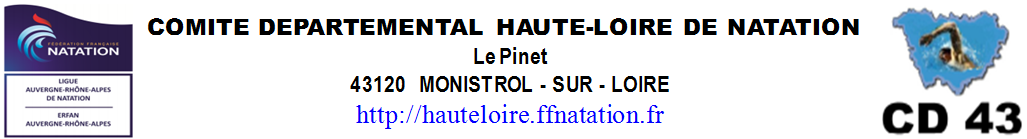 